Bulletin de mise en candidature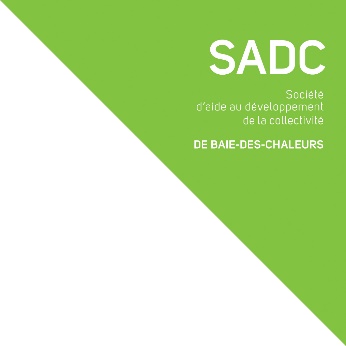 SVP, veuillez signer ce formulaire et nous le faire parvenir au plus tard le 3 mai 2022, 16 h, par courriel à info@sadcbc.ca.Note –	Ne peut être administrateur :Le personnel de l’organisation;Un membre emprunteur;La famille immédiate d’un membre emprunteur;Un individu lié à un membre emprunteur;Un dirigeant ou le personnel d’une société de développement économique à vocation similaire.Nom, prénomNom, prénomNom, prénomAdresseAdresseAdresseVilleVilleVilleProvinceProvinceProvinceQuébecQuébecCode postalTéléphone domicileTéléphone domicileTéléphone domicileCellulaireCellulaireCellulaireTéléphone travailTéléphone travailTéléphone travailPostePostePosteCourrielCourrielCourrielCatégorie d’âgeCatégorie d’âgeCatégorie d’âgeMilieu de travailMilieu de travailMilieu de travailExpérience reliée à un conseil d’administrationExpérience reliée à un conseil d’administrationExpérience reliée à un conseil d’administrationExpérience reliée à un conseil d’administrationExpérience reliée à un conseil d’administrationExpérience reliée à un conseil d’administrationExpérience reliée à un conseil d’administrationExpérience reliée à un conseil d’administrationExpérience reliée à un conseil d’administrationExpérience reliée à un conseil d’administrationExpérience reliée à un conseil d’administrationExpérience reliée à un conseil d’administrationExpérience reliée à un conseil d’administrationEmploi occupéEmploi occupéPoste ciblé au conseil d’administrationPoste ciblé au conseil d’administrationPoste ciblé au conseil d’administrationPoste ciblé au conseil d’administrationPoste ciblé au conseil d’administrationPoste ciblé au conseil d’administrationPoste ciblé au conseil d’administrationPoste ciblé au conseil d’administrationPoste ciblé au conseil d’administrationPoste ciblé au conseil d’administrationPoste ciblé au conseil d’administrationPoste ciblé au conseil d’administrationPoste ciblé au conseil d’administration Individu Corporatif Corporatif CorporatifNom de la corporationNom de la corporationNom de la corporationNom de la corporationQu’est-ce qui vous motive à poser votre candidature pour un poste au sein du conseil d’administration de la Société d’aide au développement de la collectivité de Baie-des-Chaleurs?Qu’est-ce qui vous motive à poser votre candidature pour un poste au sein du conseil d’administration de la Société d’aide au développement de la collectivité de Baie-des-Chaleurs?Qu’est-ce qui vous motive à poser votre candidature pour un poste au sein du conseil d’administration de la Société d’aide au développement de la collectivité de Baie-des-Chaleurs?Qu’est-ce qui vous motive à poser votre candidature pour un poste au sein du conseil d’administration de la Société d’aide au développement de la collectivité de Baie-des-Chaleurs?Qu’est-ce qui vous motive à poser votre candidature pour un poste au sein du conseil d’administration de la Société d’aide au développement de la collectivité de Baie-des-Chaleurs?Qu’est-ce qui vous motive à poser votre candidature pour un poste au sein du conseil d’administration de la Société d’aide au développement de la collectivité de Baie-des-Chaleurs?Qu’est-ce qui vous motive à poser votre candidature pour un poste au sein du conseil d’administration de la Société d’aide au développement de la collectivité de Baie-des-Chaleurs?Qu’est-ce qui vous motive à poser votre candidature pour un poste au sein du conseil d’administration de la Société d’aide au développement de la collectivité de Baie-des-Chaleurs?Qu’est-ce qui vous motive à poser votre candidature pour un poste au sein du conseil d’administration de la Société d’aide au développement de la collectivité de Baie-des-Chaleurs?Qu’est-ce qui vous motive à poser votre candidature pour un poste au sein du conseil d’administration de la Société d’aide au développement de la collectivité de Baie-des-Chaleurs?Qu’est-ce qui vous motive à poser votre candidature pour un poste au sein du conseil d’administration de la Société d’aide au développement de la collectivité de Baie-des-Chaleurs?Qu’est-ce qui vous motive à poser votre candidature pour un poste au sein du conseil d’administration de la Société d’aide au développement de la collectivité de Baie-des-Chaleurs?Qu’est-ce qui vous motive à poser votre candidature pour un poste au sein du conseil d’administration de la Société d’aide au développement de la collectivité de Baie-des-Chaleurs?Veuillez indiquer vos domaines d’expériences pouvant être partagés au sein du conseil d’administration.Veuillez indiquer vos domaines d’expériences pouvant être partagés au sein du conseil d’administration.Veuillez indiquer vos domaines d’expériences pouvant être partagés au sein du conseil d’administration.Veuillez indiquer vos domaines d’expériences pouvant être partagés au sein du conseil d’administration.Veuillez indiquer vos domaines d’expériences pouvant être partagés au sein du conseil d’administration.Veuillez indiquer vos domaines d’expériences pouvant être partagés au sein du conseil d’administration.Veuillez indiquer vos domaines d’expériences pouvant être partagés au sein du conseil d’administration.Veuillez indiquer vos domaines d’expériences pouvant être partagés au sein du conseil d’administration.Veuillez indiquer vos domaines d’expériences pouvant être partagés au sein du conseil d’administration.Veuillez indiquer vos domaines d’expériences pouvant être partagés au sein du conseil d’administration.Veuillez indiquer vos domaines d’expériences pouvant être partagés au sein du conseil d’administration.Veuillez indiquer vos domaines d’expériences pouvant être partagés au sein du conseil d’administration.Veuillez indiquer vos domaines d’expériences pouvant être partagés au sein du conseil d’administration.SignatureDate (aaaa-mm-jj)